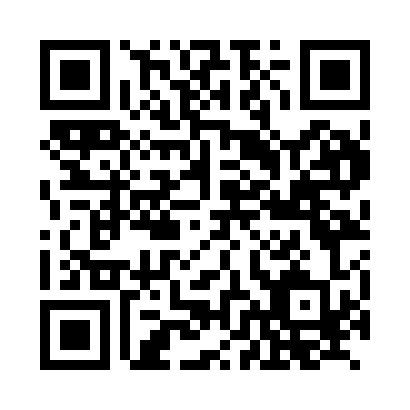 Prayer times for Trebitz, GermanyWed 1 May 2024 - Fri 31 May 2024High Latitude Method: Angle Based RulePrayer Calculation Method: Muslim World LeagueAsar Calculation Method: ShafiPrayer times provided by https://www.salahtimes.comDateDayFajrSunriseDhuhrAsrMaghribIsha1Wed3:035:381:065:108:3510:582Thu2:595:361:065:108:3711:023Fri2:555:341:065:118:3811:054Sat2:535:321:065:128:4011:095Sun2:525:311:065:128:4211:126Mon2:515:291:065:138:4311:127Tue2:505:271:065:148:4511:138Wed2:505:251:065:148:4711:149Thu2:495:231:065:158:4811:1410Fri2:485:221:055:168:5011:1511Sat2:485:201:055:168:5211:1612Sun2:475:191:055:178:5311:1613Mon2:465:171:055:188:5511:1714Tue2:465:151:055:188:5611:1815Wed2:455:141:055:198:5811:1816Thu2:445:121:055:198:5911:1917Fri2:445:111:065:209:0111:2018Sat2:435:091:065:219:0211:2019Sun2:435:081:065:219:0411:2120Mon2:425:071:065:229:0511:2221Tue2:425:051:065:229:0711:2222Wed2:415:041:065:239:0811:2323Thu2:415:031:065:249:1011:2424Fri2:405:021:065:249:1111:2425Sat2:405:011:065:259:1211:2526Sun2:404:591:065:259:1411:2627Mon2:394:581:065:269:1511:2628Tue2:394:571:065:269:1611:2729Wed2:394:561:075:279:1711:2730Thu2:384:551:075:279:1811:2831Fri2:384:551:075:289:2011:29